CATALOGO DE PRODUCTOS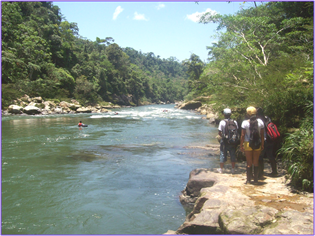 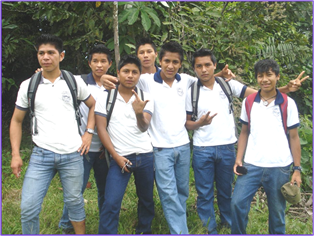 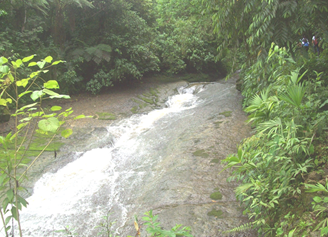 